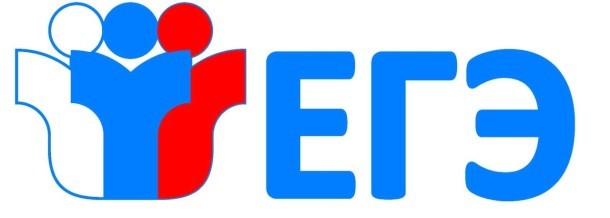 Время писать заявление на ЕГЭ-2021В соответствии с Порядком проведения государственной итоговой аттестации по образовательным программам среднего общего образования, утвержденным приказом Министерства просвещения РФ и Федеральной службы по надзору в сфере образования и науки от 07.11.2018г. № 190/1512, с 01 декабря 2020 года начат приём заявлений у выпускников прошлых лет на участие в едином государственном экзамене в 2021 году.Заявления выпускники прошлых лет подают лично на основании документов, удостоверяющих личность, или их родителями (законными представителями) на основании документов, удостоверяющих личность, или уполномоченными лицами на основании документов, удостоверяющих личность, и доверенности.Выпускники прошлых лет при подаче заявления предъявляют оригиналы документов об образовании или заверенные копии документов об образовании. Оригинал (копия) иностранного документа об образовании предъявляется с заверенным переводом с иностранного языка.Приём заявлений у выпускников прошлых лет для участия в досрочном и основном периоде ЕГЭ-2021 продолжится до 1 февраля 2021 года. Заявления принимаются в Отделе по образованию Администрации Палласовского муниципального района, по адресу: г. Палласовка, ул. Коммунистическая, 2, 4 этаж, каб.55.Телефон для справок: 8-84492-65-2-06